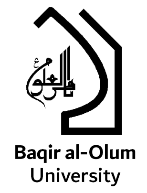 International Affairs and Foreign Students  Note: Please enter the requested items carefully and completely. Personal InformationPersonal InformationPersonal InformationPersonal InformationPersonal InformationPersonal InformationPersonal InformationPersonal InformationPersonal InformationPersonal InformationPersonal InformationPersonal InformationPersonal InformationPersonal InformationPersonal InformationPersonal InformationPersonal InformationPersonal InformationPersonal InformationPersonal InformationPassport Number:Passport Number:Passport Number:Passport Number:Passport Number:Passport Number:Passport Number:Passport Number:Surname: Surname: Surname: Surname: Surname: Surname: Given Name: Given Name: Given Name: Given Name: Given Name: Given Name: Place of Issue:Place of Issue:Place of Issue:Place of Issue:Place of Issue:Place of Issue:Place of Issue:Place of Issue:Date of Birth: Date of Birth: Date of Birth: Date of Birth: Date of Birth: Date of Birth: Date of Issue: Date of Issue: Date of Issue: Date of Issue: Date of Issue: Date of Issue: FemaleMaleMaleMaleGender:Gender:Gender:Gender:Validity of Passport:Validity of Passport:Validity of Passport:Validity of Passport:Validity of Passport:Validity of Passport:Place of Birth: Place of Birth: Place of Birth: Place of Birth: Place of Birth: Place of Birth: Father’s Name: Father’s Name: Father’s Name: Father’s Name: Father’s Name: Father’s Name: Father’s Name: Father’s Name: Country of Citizenship: Country of Citizenship: Country of Citizenship: Country of Citizenship: Country of Citizenship: Country of Citizenship: Country of Birth:Country of Birth:Country of Birth:Country of Birth:Country of Birth:Country of Birth:Number of Children: Number of Children: Number of Children: Number of Children: Number of Children: Number of Children: Number of Children: Number of Children: Marital Status:   Married   SingleMarital Status:   Married   SingleMarital Status:   Married   SingleMarital Status:   Married   SingleMarital Status:   Married   SingleMarital Status:   Married   SingleReligion/ Denomination:Religion/ Denomination:Religion/ Denomination:Religion/ Denomination:Religion/ Denomination:Religion/ Denomination:E-mail: E-mail: E-mail: E-mail: E-mail: E-mail: E-mail: E-mail: Mobile Number: Mobile Number: Mobile Number: Mobile Number: Mobile Number: Mobile Number: Phone Number:  Phone Number:  Phone Number:  Phone Number:  Phone Number:  Phone Number:  ID/ Number of Social Media: ID/ Number of Social Media: ID/ Number of Social Media: ID/ Number of Social Media: ID/ Number of Social Media: ID/ Number of Social Media: ID/ Number of Social Media: ID/ Number of Social Media: ID/ Number of Social Media: ID/ Number of Social Media: ID/ Number of Social Media: ID/ Number of Social Media: ID/ Number of Social Media: ID/ Number of Social Media: ID/ Number of Social Media: ID/ Number of Social Media: ID/ Number of Social Media: ID/ Number of Social Media: ID/ Number of Social Media: ID/ Number of Social Media: Educational BackgroundEducational BackgroundEducational BackgroundEducational BackgroundEducational BackgroundEducational BackgroundEducational BackgroundEducational BackgroundEducational BackgroundEducational BackgroundEducational BackgroundEducational BackgroundEducational BackgroundEducational BackgroundEducational BackgroundEducational BackgroundEducational BackgroundEducational BackgroundEducational BackgroundEducational BackgroundPhDPhDMasterMasterMasterMasterMasterBachelorBachelorAssociateAssociateAssociateAssociateDiplomaDiplomaDiplomaLast Academic Degree:Last Academic Degree:Last Academic Degree:Last Academic Degree:Name of School: Name of School: Name of School: Name of School: Name of School: Name of School: Name of School: Name of School: Name of School: Name of School: Name of School: Field of Study: Field of Study: Field of Study: Field of Study: Field of Study: Field of Study: Field of Study: Field of Study: Field of Study: Educational RequestEducational RequestEducational RequestEducational RequestEducational RequestEducational RequestEducational RequestEducational RequestEducational RequestEducational RequestEducational RequestEducational RequestEducational RequestEducational RequestEducational RequestEducational RequestEducational RequestEducational RequestEducational RequestEducational RequestField/Major Applying for: Field/Major Applying for: Field/Major Applying for: Field/Major Applying for: Field/Major Applying for: Field/Major Applying for: Field/Major Applying for: Field/Major Applying for: Field/Major Applying for: Field/Major Applying for: Field/Major Applying for: Degree Level Applying for: Degree Level Applying for: Degree Level Applying for: Degree Level Applying for: Degree Level Applying for: Degree Level Applying for: Degree Level Applying for: Degree Level Applying for: Degree Level Applying for: Family Member Information (father / mother / brother / sister)Family Member Information (father / mother / brother / sister)Family Member Information (father / mother / brother / sister)Family Member Information (father / mother / brother / sister)Family Member Information (father / mother / brother / sister)Family Member Information (father / mother / brother / sister)Family Member Information (father / mother / brother / sister)Family Member Information (father / mother / brother / sister)Family Member Information (father / mother / brother / sister)Family Member Information (father / mother / brother / sister)Family Member Information (father / mother / brother / sister)Family Member Information (father / mother / brother / sister)Family Member Information (father / mother / brother / sister)Family Member Information (father / mother / brother / sister)Family Member Information (father / mother / brother / sister)Family Member Information (father / mother / brother / sister)Family Member Information (father / mother / brother / sister)Family Member Information (father / mother / brother / sister)Family Member Information (father / mother / brother / sister)Family Member Information (father / mother / brother / sister)RelationShip: 	RelationShip: 	RelationShip: 	RelationShip: 	RelationShip: 	RelationShip: 	Nationality:Nationality:Nationality:Nationality:Nationality:Occupation:Occupation:Occupation:Occupation:Occupation:Occupation:Occupation:1. Full Name: 1. Full Name: RelationShip:RelationShip:RelationShip:RelationShip:RelationShip:RelationShip:Nationality:Nationality:Nationality:Nationality:Nationality:Occupation:Occupation:Occupation:Occupation:Occupation:Occupation:Occupation:2. Full Name:2. Full Name:Question Form (At least one item must be mentioned completely.)Question Form (At least one item must be mentioned completely.)Question Form (At least one item must be mentioned completely.)Question Form (At least one item must be mentioned completely.)Question Form (At least one item must be mentioned completely.)Question Form (At least one item must be mentioned completely.)Question Form (At least one item must be mentioned completely.)Question Form (At least one item must be mentioned completely.)Question Form (At least one item must be mentioned completely.)Question Form (At least one item must be mentioned completely.)Question Form (At least one item must be mentioned completely.)Question Form (At least one item must be mentioned completely.)Question Form (At least one item must be mentioned completely.)Question Form (At least one item must be mentioned completely.)Question Form (At least one item must be mentioned completely.)Question Form (At least one item must be mentioned completely.)Question Form (At least one item must be mentioned completely.)Question Form (At least one item must be mentioned completely.)Question Form (At least one item must be mentioned completely.)Question Form (At least one item must be mentioned completely.)Address Details Address Details Address Details Address Details Address Details Address Details Address Details Address Details Address Details Address Details Address Details Address Details Address Details Address Details Address Details Address Details Address Details Address Details Address Details Address Details Postal code:Postal code:Postal code:Phone Number:Phone Number:Phone Number:Phone Number:Phone Number:Phone Number:Phone Number:City: City: City: City: City: City: City: 1. Iran1. Iran1. IranAddress:Address:Address:Address:Address:Address:Address:Address:Address:Address:Address:Address:Address:Address:Address:Address:Address:Address:Address:Address:Postal code:Postal code:Postal code:Phone Number:Phone Number:Phone Number:Phone Number:Phone Number:Phone Number:Phone Number:City:City:City:City:City:City:City:2. Home Country2. Home Country2. Home CountryAddress: Address: Address: Address: Address: Address: Address: Address: Address: Address: Address: Address: Address: Address: Address: Address: Address: Address: Address: Address: Planning CardPlanning CardPlanning CardPlanning CardPlanning CardSpecial Identity CardSpecial Identity CardSpecial Identity CardSpecial Identity CardSpecial Identity CardSpecial Identity CardSpecial Identity CardOrdinary PassportOrdinary PassportOrdinary PassportOrdinary PassportOrdinary PassportOrdinary PassportOrdinary PassportType of Identification:UN PassportUN PassportUN PassportUN PassportUN PassportUN PassportUN PassportUN Passport Marine Passport Marine Passport Marine Passport Marine Passport Marine Passport Marine PassportEducation passportEducation passportEducation passportEducation passportEducation passportEducation passportPolitical passportPolitical passportPolitical passportPolitical passportPolitical passportPolitical passportPolitical passportPolitical passportService PassportService PassportService PassportService PassportService PassportService PassportRefugees BookRefugees BookRefugees BookRefugees BookRefugees BookRefugees BookPermanent ResidencePermanent ResidencePermanent ResidencePermanent ResidencePermanent ResidenceAnnual ResidenceAnnual ResidenceAnnual ResidenceAnnual ResidenceAnnual ResidenceAnnual ResidenceEducational Educational Educational Educational Educational Educational Educational Educational Type of Visa: EntranceEntranceEntranceEntranceEntranceFamilyFamilyFamilyFamilyFamilyFamilyPoliticalPoliticalPoliticalPoliticalPoliticalPoliticalPoliticalPoliticalWork1. 1. 1. 1. 1. 1. 1. 1. 1. 1. 1. 1. 1. 1. 1. Name two of your Iranian or non-Iranian friends/ relatives (preferably Iranian) who are living in Iran. Provide their tel. No., if possible .   Name two of your Iranian or non-Iranian friends/ relatives (preferably Iranian) who are living in Iran. Provide their tel. No., if possible .   Name two of your Iranian or non-Iranian friends/ relatives (preferably Iranian) who are living in Iran. Provide their tel. No., if possible .   Name two of your Iranian or non-Iranian friends/ relatives (preferably Iranian) who are living in Iran. Provide their tel. No., if possible .   Name two of your Iranian or non-Iranian friends/ relatives (preferably Iranian) who are living in Iran. Provide their tel. No., if possible .   2. 2. 2. 2. 2. 2. 2. 2. 2. 2. 2. 2. 2. 2. 2. Name two of your Iranian or non-Iranian friends/ relatives (preferably Iranian) who are living in Iran. Provide their tel. No., if possible .   Name two of your Iranian or non-Iranian friends/ relatives (preferably Iranian) who are living in Iran. Provide their tel. No., if possible .   Name two of your Iranian or non-Iranian friends/ relatives (preferably Iranian) who are living in Iran. Provide their tel. No., if possible .   Name two of your Iranian or non-Iranian friends/ relatives (preferably Iranian) who are living in Iran. Provide their tel. No., if possible .   Name two of your Iranian or non-Iranian friends/ relatives (preferably Iranian) who are living in Iran. Provide their tel. No., if possible .   